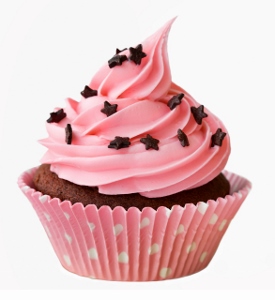 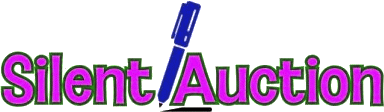 Benefit Bake Sale &Silent Auction in support of Sadie Crilley & familySunday, October 30 KBM Community Centre2 – 5 pm. Come and join us for a fun afternoon with delicious treats and great silent auction items to support Sadie.    All proceeds donated to the Crilley family to help with expenses.  